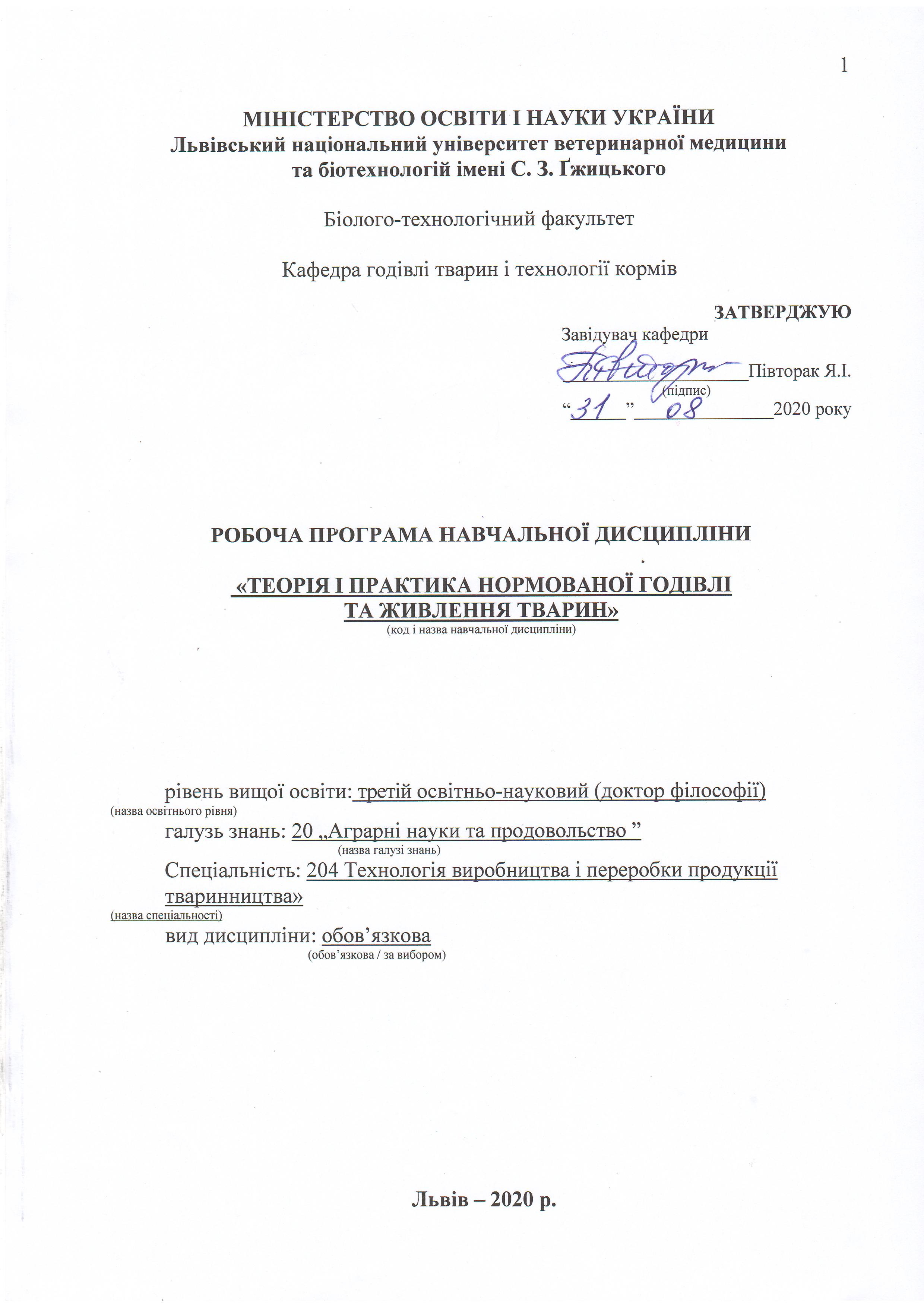 Робоча програма з навчальної дисципліни «Теорія і практика нормованої годівлі та живлення тварин» для здобувачів третього освітньо-наукового рівня (доктор філософії) спеціальності  204 Технологія виробництва та переробки продукції тваринництва»Розробники:завідувач кафедри годівлі тварин і технології кормів, доктор с.-г. наук, професор Півторак Я.І.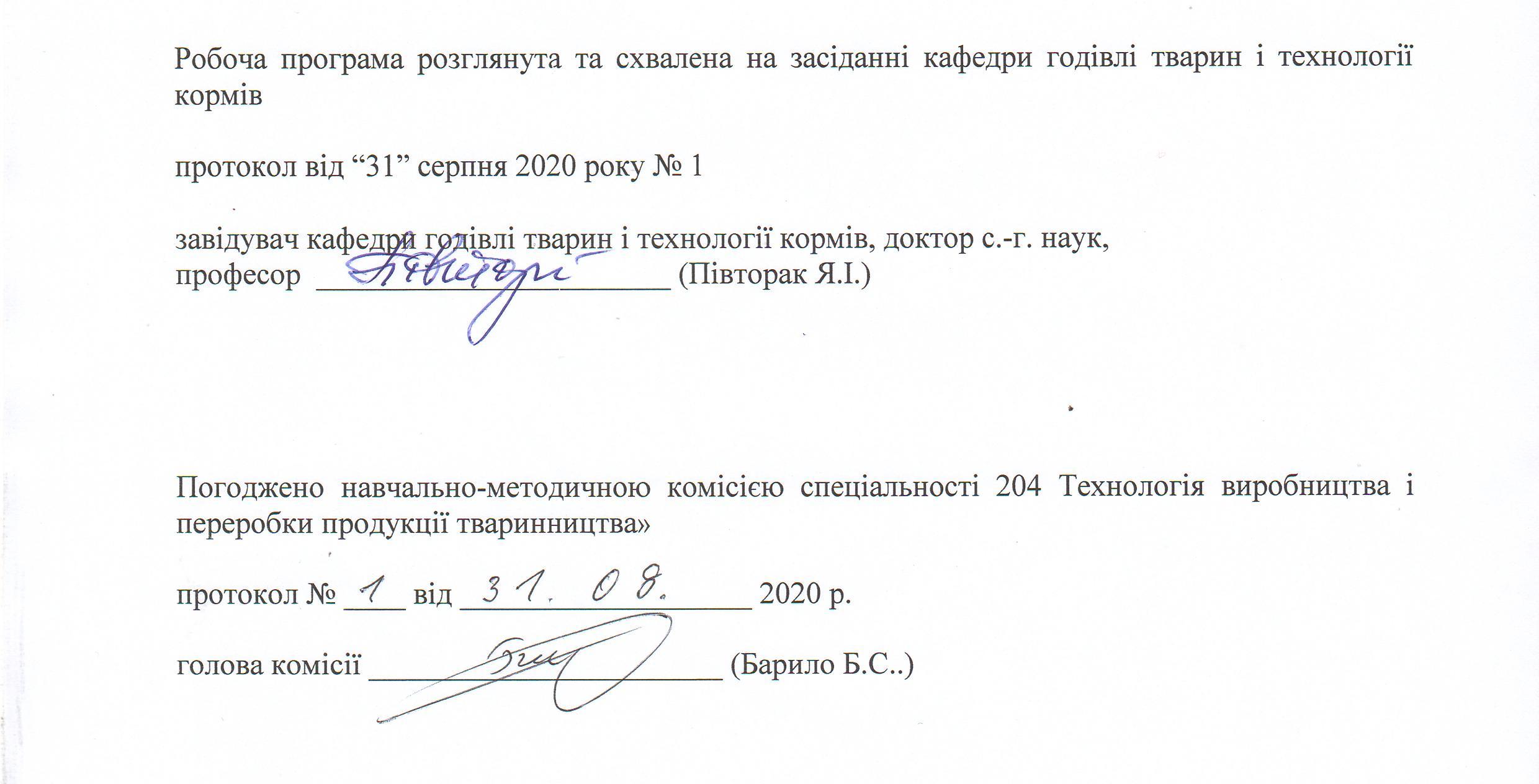 1. Опис навчальної дисципліниПримітка.Частка аудиторного навчального часу студента у відсотковому вимірі:для денної форми навчання – 33,3 %.2. Предмет, мета та завдання навчальної дисципліни2.1. Предметом навчальної дисципліни є нормована годівля та живлення тварин. Метою навчальної дисципліни є  формування  знань і навичок з організації науково-обґрунтованої системи годівлі сільськогосподарських тварин, прогресивних способів заготівлі, зберігання та раціонального використання кормів.Підбір запропонованого матеріалу виконаний з урахуванням наявності в аспірантів базових знань з анатомії, фізіології, біохімії та спрямованих на вироблення у них поглиблених знань про нормовану годівлю тварин різних видів для оцінки продуктивної дії поживних речовин кормів.        2.2. Завдання навчальної дисципліни (ЗК, ФК)Вивчення навчальної дисципліни передбачає формування у студентів необхідних компетентностей: Загальні компетентності:Дослідницька здатність. Компетентності ініціювати та виконувати (індивідуально чи в науковій групі) наукові дослідження, що приводять до отримання нових знань і розуміння новітніх технологій виробництва продуктів тваринництваГрупова робота. Здатність працювати у великій науковій групі, розуміючи відповідальність за результати роботи, а також беручи до уваги бюджетні витрати та персональні зобов’язання.Креативність. Потенціал креативності у генеруванні ідей та досягненні наукових цілей.Комунікативні навички. Здатність ефективно спілкуватися із спеціальною та загальною аудиторіями, а також представляти складну інформацію у зручний та зрозумілий спосіб усно і письмово, використовуючи відповідну технічну лексику та методи.Міжнародний кругозір. Здатність працювати у великій інтернаціональній групі, ставитися із повагою до національних та культурних традицій, способів роботи інших членів групи.Управлінські здатності. Здатність працювати в умовах обмеженого часу та ресурсів, а також мотивувати та керувати роботою інших для досягнення поставлених цілей.Викладацькі здатності. Компетентність навчати студентів бакалаврського рівня на практичних та лабораторних заняттяхФахові компетентності:Дослідницькі здатності в галузі аграрної науки і продовольства. Компетентність виконувати оригінальні дослідження в експериментальній технології виробництва продуктів тваринництва, годівлі тварин та технології кормів та досягнення наукових результатів, які створюють нові знання, із звертанням особливої уваги до актуальних проблем та використання новітніх наукових методів..  Технологічні здатності. Компетентність у використанні наукового обладнання та технологій, що відносяться до аграрної науки та продовольства.Конструкторські здатності. Компетентність проектування технологічних розробок виробництва продуктів тваринництваЗдатності аналізу даних. Компетентність аналізувати дані проведених експериментів із дослідження окремих елементів технології виробництва продуктів тваринництва, які можуть бути великого обсягу та вимагати застосування потужних обчислювальних ресурсів.Здатності до критики та оцінювання. Компетентність інтерпретувати результати експериментів та брати участь у дискусіях із досвідченими фахівцями-науковцями стосовно наукового значення та потенційних наслідків отриманих результатів.Програмні результати навчання (Р)У результаті вивчення навчальної дисципліни студент повинен бути здатним продемонструвати такі результати навчання:Здобуття знань і розумінь поглибленого рівня у технології виробництва продуктів тваринництва та споріднених галузях, включаючи методики проведення експериментів, рівень цих знань повинен буди достатнім для проведення наукових досліджень на рівні останніх світових досягнень і спрямованим на їх розширення та поглиблення.Здатність робити огляд та пошук інформації в спеціалізованій літературі, використовуючи різноманітні ресурси: журнали, бази даних, он-лайн ресурсиЗдатність вести спеціалізовані наукові семінари та публікувати наукові статті в основних наукових журналах даної галузі.Досягнення відповідних знань, розумінь та здатностей використання методів аналізу даних і статистики на найсучаснішому рівні.Здатність моніторити та управляти детекторами різного типу в сучасних складних лабораторних установках, включаючи спеціалізовану техніку, системи збору даних та інше спеціалізоване обладнання.3. Структура навчальної дисципліни3.1. Розподіл навчальних занять за розділами дисципліни3.2. Лекційні заняття3.3. Лабораторні заняття3.4. Самостійна робота4. Індивідуальні завданняЗа бажанням і вибором студента.5. Методи навчанняВивчення предмету “Теорія і практика нормованої годівлі та живлення тварин” проводиться за допомогою наступних методів:  – викладання лекційного матеріалу;  – використання навчального наглядного матеріалу (таблиці, схеми, стенди, муляжі, слайди та ін.);  – використання комп’ютерних програм, відеофільмів;  – розв’язування ситуаційних завдань;   – проведення лабораторних досліджень та оцінка отриманих результатів;  – науково-дослідна робота;  – самостійна робота. Основними видами навчальних занять згідно з навчальним планом є:  – лекції;  – лабораторні заняття;  – самостійна позааудиторна робота аспірантів. Головна мета лекційного курсу – розвиток у аспірантів наукового мислення та його використання для оцінки збалансованості раціонів з врахуванням деталізованих норм потреби у поживних речовинах з використанням сучасних методів експериментальних досліджень.. Лабораторні заняття за методикою їхньої організації є практично-орієнтованими та передбачають: визначення в кормах поживних та біологічно-активних речовин та контролю їх якості  безпосередньо у сертифікованій лабораторії науково-дослідної установи. Консультація – форма навчального заняття, при якій студент отримує від викладача відповіді на конкретні запитання або пояснення окремих теоретичних положень, аспектів їхнього практичного застосування, зокрема, з тем навчальної дисципліни, які віднесені до тематичної самостійної роботи (25-35 % від обсягу годин, відведених навчальним планом на самостійну роботу).6. Методи контролюПоточний контроль здійснюється на кожному лабораторному занятті відповідно до конкретних цілей поточної теми. На усіх лабораторних заняттях проводиться об’єктивний контроль теоретичної підготовки та контроль засвоєння практичних навичок у вигляді тестування, письмового та (або) усного опитування, розв’язування ситуаційних завдань. Теми контролюються на заняттях (початковий контроль – як рівень готовності до проведення лабораторних занять та кінцевий – рівень знань та умінь, що набуті).При засвоєнні кожної теми модуля за поточну навчальну діяльність студенти виставляється оцінка за чотирибальною шкалою. Поточний контроль та оцінювання самостійної роботи студентів, яка передбачено поряд з аудиторною роботою, здійснюється під час поточного контролю теми на відповідному аудиторному занятті відповідно конкретним цілям кожної теми. Семестровий контроль з навчальної дисципліни проводиться у формі заліку, відповідно до навчального плану.Семестровий залік є формою підсумкового контролю, що полягає в оцінці засвоєння студентом навчального матеріалу на підставі результатів виконання ним усіх видів запланованої навчальної роботи протягом семестру: аудиторної роботи під час лекційних, лабораторних занять, самостійної роботи.Семестровий залік не передбачає обов’язкову присутність студента і виставляється у залікову відомість за умови, що студент виконав усі види навчальної роботи, визначені робочою програмою навчальної дисципліни і його сумарна оцінка з поточного контролю становить не менше 60 балів, що відповідає позитивній (за національною шкалою) семестровій оцінці.7. Критерії оцінювання результатів навчання студентівУспішність студента оцінюється шляхом проведення поточного та підсумкового контролю (екзамену).Критерії оцінювання за поточного контролюОцінка “відмінно” виставляється студенту, який глибоко засвоїв програмний матеріал, дав вичерпну, послідовну, грамотну і логічну відповідь на поставлені питання, тісно пов’язав теоретичні питання з практичною діяльністю. Студент повинен виявляти знання літератури монографічного (підручники, посібники) і періодичного характеру (науково-практичні та реферативні журнали, огляди нової літератури тощо), з етіології, патогенезу, діагностики, лікування та профілактики внутрішніх хвороб тварин.Оцінка “добре” виставляється студенту, який твердо знає програмний матеріал, грамотно і по суті його викладає, не допускає суттєвих помилок у відповідях на питання, вірно вміє застосувати теоретичні положення при вирішенні практичних питань і завдань.Оцінка “задовільно” виставляється студенту, який має знання лише матеріалу підручників, але не засвоїв окремих деталей, допускає неточності, недостатньо правильні формулювання, порушує послідовність у викладенні програмою матеріалу та має труднощі при виконанні лабораторних занять.Оцінка “незадовільно” виставляється студенту, який не знає значної частини програмного матеріалу, допускає суттєві помилки, невпевнено, з великими труднощами виконує лабораторні роботи та практичні навички.Критерії оцінювання семестрового контролю (заліку)Розподіл балів для дисциплін, які завершуються заліком:Максимальна кількість балів за засвоєння програмного матеріалу дисципліни протягом семестру становить 100, вони розподіляються таким чином:100ПК = 100, де: 100ПК – максимальна кількість балів з поточного контролю, які може набрати студент за семестр.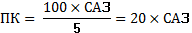 Таблиця 1.Критерії оцінювання знань студентів під час проведення залікуЗа підсумками семестрового контролю в залікову відомість студентові у графу «за національною шкалою» виставляється оцінка «зараховано/не зараховано».Шкала оцінювання успішності студентів8. Навчально-методичне забезпечення1. Столярчук П.З. Заготівля кормів, нормована годівля тварин та профілактика аліментарних захворювань : навч. посіб. / [П.З.Столярчук, Я.І. Півторак, І. П. Голодюк та ін.]. – Львів: «Добрий друк», 2011. – 288 с.2. Голодюк І.П. Нормована годівля коней : навч. посібник / І.П. Голодюк. – Львів: ПП «Добрий друк», 2015. – 84 с.3. Голодюк І.П. Нормована годівля і живлення свиней: навч. посібник / І.П.Голодюк, Я.І.Півторак, О.С.Наумюк, Р.А.Петришак. – Львів: Добрий друк, 2013. – 84 с. 4. Голодюк І.П. Нормована годівля і живлення овець : навч. посібник / І.П.Голодюк, Я.І.Півторак, О.С.Наумюк, Р.А.Петришак, В.Л.Матеуш. – Львів, 2012. – 86 с.5. Півторак Я.І. Технологія виробництва рослинних кормів : навч. посібник / І.П.Голодюк, О.С.Наумюк, Р.А.Петришак. – Львів: ПП «Добрий друк», 2014. – 96 с.6. Голодюк І.П. Зберігання та контроль якості кормів : навч.-метод. посібник / І.П.Голодюк, Я.І.Півторак. – Львів: ПП «Добрий друк», 2014. – 80 с.9. Рекомендована літератураБазова:1. Столярчук П.З. Заготівля кормів, нормована годівля тварин та профілактика аліментарних захворювань : навч. посіб. / [П.З.Столярчук, Я.І. Півторак, І. П. Голодюк та ін.]. – Львів: «Добрий друк», 2011. – 288 с.2. Столярчук П.З. Заготівля кормів і нормована годівля сільськогосподарських тварин : нав. посіб. / П.З.Столярчук, Л.Г.Боярський. – Львів: Каменяр, 1989. – 173 с.3. Ібатуллін І. І. Годівля сільськогосподарських тварин / [І. І. Ібатуллін, О. Д. Мельничук, П.З.Столярчук та ін.]. – В.: Нова книга, 2007. – 612 с.4. Ібатуллін І. І. Практикум з годівлі сільськогосподарських тварин / [І.І.Ібатуллін, Ю.О.Панасенко, В.К.Кононенко та ін.]. – К., 2000. – 371 с.5. Теорія і практика нормованої годівлі великої рогатої худоби : монографія / [Г. О. Богданов, В. М. Кандиба, І. І. Ібатуллін] ; за ред. В. М. Кандиби, І. І. Ібатулліна, В. І. Костенка. – Житомир : Рута, 2012. – 860 с.6. Цвігун А.Т. Годівля сільськогосподарських тварин / А.Т.Цвігун, М.Г.Повозніков, М.Н.Бахмат. – Кам’янець-Подільський: Абетка, 2003. – 96 с.7. Голодюк І.П. Нормована годівля коней : навч. посібник / І.П. Голодюк. – Львів: ПП «Добрий друк», 2015. – 84 с.8. Голодюк І.П. Нормована годівля і живлення свиней: навч. посібник / І.П.Голодюк, Я.І.Півторак, О.С.Наумюк, Р.А.Петришак. – Львів: Добрий друк, 2013. – 84 с. 9. Голодюк І.П. Нормована годівля і живлення овець : навч. посібник / І.П.Голодюк, Я.І.Півторак, О.С.Наумюк, Р.А.Петришак, В.Л.Матеуш. – Львів, 2012. – 86 с.Допоміжна:1. Півторак Я.І. Технологія виробництва рослинних кормів : навч. посібник / І.П.Голодюк, О.С.Наумюк, Р.А.Петришак. – Львів: ПП «Добрий друк», 2014. – 96 с.2. Виробництво, зберігання і використання кормів : навч. посіб. / за ред. В.Ф.Петриченка. – Вінниця: Діло, 2005. – 471 с.3. Голодюк І.П. Зберігання та контроль якості кормів : навч.-метод. посібник / І.П.Голодюк, Я.І.Півторак. – Львів: ПП «Добрий друк», 2014. – 80 с.4. Костенко В.М. Практикум з годівлі сільськогосподарських тварин / В.М.Костенко, К.М.Сироватко. – В.: Нова книга, 2007. – 244 с.10. Електронні ресурси1.	. Сайт: http://godivlya.blogspot.com2. Сайт: http://tvarynnyctvo.ru/godivlja-tvaryn3. Сайт: http://agrobiznes.org.ua4. Сайт: http://webfermer.org.ua5. Сайт: http://www.propozitsiya.com6. Сайт: http://www.milkua.info/uk/news7. Сайт: http://skotnyidvor.ru/ua/dovidnyk-po-zagotivli-i-zberigannyu-kormiv.html8. Сайт: http://estw.com.ua9. Сайт: http://www.spmeta.com/uk11. Погодження міждисциплінарних інтеграцій навчальної дисципліни12. Зміни та доповнення до робочої програми навчальної дисципліниНайменування показниківВсього годинНайменування показниківДенна форма навчанняКількість кредитів/годин3 / 90Усього годин аудиторної роботи30в т.ч.: лекційні заняття, год.12 практичні заняття, год.––лабораторні заняття, год18семінарські заняття, год––Усього годин самостійної роботи60Вид контролюекзамен№ та тема розділуКількість годинКількість годинКількість годинКількість годин№ та тема розділуУсьогоУ тому числі-У тому числі-У тому числі-№ та тема розділуУсьоголлабс.р.12345Розділ 1.  Живлення жуйних тваринРозділ 1.  Живлення жуйних тваринРозділ 1.  Живлення жуйних тваринРозділ 1.  Живлення жуйних тваринРозділ 1.  Живлення жуйних тваринТема 1. Живлення тварин як наука та функція організму тварин за використання поживних речовин кормів.142210Тема 2. Особливості споживання корму у жуйних тварин та його регуляція142210Тема 3. Повноцінність живлення та якість продукції жуйних тварин162410Розділ 2.  Живлення моногастричних тваринРозділ 2.  Живлення моногастричних тваринРозділ 2.  Живлення моногастричних тваринРозділ 2.  Живлення моногастричних тваринРозділ 2.  Живлення моногастричних тваринТема 4. Особливості споживання корму у моногастричних тварин та його регуляція142210Тема 5. Повноцінність живлення та якість продукції свиней162410Тема 6. Повноцінність живлення птиці різних напрямків продуктивності162410Усього годин 90/3,0121860№з/пНазви тем та короткий зміст за навчальною програмоюКількістьгодин№з/пНазви тем та короткий зміст за навчальною програмоюДФНРозділ 1.  Живлення жуйних тваринРозділ 1.  Живлення жуйних тваринРозділ 1.  Живлення жуйних тварин1.Тема 1. Живлення тварин як наука та функція організму тварин за використання поживних речовин кормів. Поняття про живлення як науку та функцію організму тварин. Предмет і метод науки. Роль живлення в регуляції біологічної цінності продукції тваринного походження.22.Тема 2. Особливості споживання корму у жуйних тварин та його регуляція. Поняття про величину споживання об’ємистого корму і загального раціону. Фактори, що впливають на споживання корму у жуйних тварин. Порядок згодовування різних видів кормів за роздільної годівлі. Вимоги до годівлі за технологією повного змішаного раціону.23.Тема 3. Повноцінність живлення та якість продукції жуйних тварин. Фізіологічні механізми впливу повноцінності живлення великої рогатої худоби та овець на якість їх продукції. Повноцінність живлення тварин та критерії оцінки за якістю отриманої продукції. Захворювання, пов’язані з неповноцінним живленням тварин.2Розділ 2.  Живлення моногастричних тварин4.Тема 4. Особливості споживання корму у моногастричних тварин та його регуляція. Особливості споживання корму у свиней, коней, кролів, собак, хутрових звірів та фактори, що впливають на кількість спожитого ними корму. Метаболічна маса і нормування споживання енергії.25.Тема 5. Повноцінність живлення та якість продукції свиней. Фізіологічні механізми впливу повноцінності живлення свиней на якість їх продукції. Повноцінність живлення тварин та критерії оцінки за якістю отриманої продукції. Захворювання, пов’язані з неповноцінним живленням свиней.26.Тема 6. Повноцінність живлення птиці різних напрямків продуктивності. Фізіологічні механізми перетравлювання поживних речовин  у птиці. Критерії оцінки якості овець. Захворювання птиці яєчного напрямку продуктивності, пов’язані з неповноцінним живленням.2Усього годинУсього годин12№з/пНазви тем та короткий зміст за навчальною програмоюКількістьгодин№з/пНазви тем та короткий зміст за навчальною програмоюДФНРозділ 1.  Живлення жуйних тваринРозділ 1.  Живлення жуйних тваринРозділ 1.  Живлення жуйних тварин1.Визначення вмісту структурних вуглеводів у кормах детергентним методом. Визначення вмісту нейтрально-детергентної та кислотно-детергентної клітковини у кормах.22.Оптимізація раціонів жуйних тварин з урахуванням величини споживання сухої речовини. Визначення споживання кормів раціону та оптимізувати склад добового раціону для дійної корови. Визначення критеріїв то оволодіння технікою контролю повноцінності вуглеводневого живлення дійних корів за показниками молочної продуктивності та станом рубцевого травлення. 43.Контроль повноцінності живлення овець за якістю вовни. Визначення критеріїв та оволодіння технікою контролю повноцінності мінерального живлення кітних вівцематок за якісними показниками вовни.2Розділ 2.  Живлення моногастричних тваринРозділ 2.  Живлення моногастричних тваринРозділ 2.  Живлення моногастричних тварин4.Оптимізація раціонів свиней з урахуванням величини споживання корму та вмісту не крохмальних полісахаридів. Визначення максимальної величини споживання корму відносно підтримуючої потреби та оволодіння технікою складання раціону з урахуванням цього показника і вмісту не крохмалистих полісахаридів в кормах.25.Контроль повноцінності живлення свиней за їх відтворною здатністю. Визначення критеріїв та оволодіння технікою контрою повноцінності енергетичного, протеїнового та вуглеводневого живлення підсисних свиноматок за показниками відтворної здатності та якості приплоду.46.Контроль повноцінності живлення птиці за якістю яєць. Визначення критеріїв та оволодіння технікою контролю повноцінності живлення курок-несучок за якістю яєць.27.Контроль повноцінності живлення курчат-бройлерів. Види комбікормів та оцінка їх поживних якостей.2Усього годин18№з/пНазви тем та короткий зміст за навчальною програмоюКількістьгодин№з/пНазви тем та короткий зміст за навчальною програмоюДФНРозділ 1.  Живлення жуйних тваринРозділ 1.  Живлення жуйних тваринРозділ 1.  Живлення жуйних тварин1Баланс речовин і енергії кормів. Освоєння методів визначення балансу азоту, вуглецю та енергії різних видів тварин. Вивчення ролі та значення загальної поживності кормів в технологічних процесах організації повноцінної годівлі.22Комплексна оцінка поживності кормів. Вивчення методів контролю вітамінного, мінерального, протеїнового живлення та шляхи забезпечення тварин поживними речовинами.23Зелені корми та зелений конвеєр. Технологія заготівлі зерносінажу Оволодіння технологічними аспектами організації зеленого конвеєра в господарствах західного регіону України. Оволодіння технологічними прийомами заготівлі високопоживного злаково-бобового зерно сінажу. Вивчити умови зберігання та норми згодовування тваринам.24. Годівля високопродуктивних корів. Визначення норм годівлі та складання кормових раціонів за деталізованими нормами для годівлі високопродуктивних корів у різні періоди лактації.25.Годівля кіз. Визначення норм годівлі та складання кормових раціонів за деталізованими нормами для годівлі кіз різного виробничого призначення.2Розділ 2.  Живлення моногастричних тваринРозділ 2.  Живлення моногастричних тваринРозділ 2.  Живлення моногастричних тварин6.Годівля надремонтного молодняку свиней. Визначення норм годівлі та складання кормових раціонів за деталізованими нормами для годівлі надремонтного молодняку свиней.27.Годівля молодняку та спортивних коней. Вивчення особливості годівлі та складання  раціонів за деталізованими нормами для молодняку різного призначення та спортивних коней.28.Годівля хутрових звірів. Вивчення особливості годівлі та складання  раціонів за деталізованими нормами для хутрових звірів (песці, норки, лисиці, ондатри, нутрії).29.Годівля собак. Вивчення особливості годівлі та складання  раціонів за деталізованими нормами для собак.210. Годівля бройлерів. Оволодіння методикою складання повнораціонних кормосумішок для бройлерів.2РАЗОМРАЗОМ20Підготовка до навчальних занять та контрольних заходівПідготовка до навчальних занять та контрольних заходів40УСЬОГО ГОДИНУСЬОГО ГОДИН60Зараховано –Студент задовільно засвоїв базовий матеріал, використовуючи для цього основну і додаткову навчальну літературу, а також виконавши більшість завдань, що виносилися на самостійне опрацювання. У основному, достатньо повно відповідає на запитання, інколи виникає потреба у додаткових уточнюючих питаннях. Демонструє достатнє володіння термінологією українською та латинською мовами, допускаючись помилок. Правильно досліджує мінімум 40 % систем організму дрібних тварин чи інших унаочненнях, здатний охарактеризувати функціональні особливості деяких з них. Також знає ключові відмінності цих структур у різних видів тварин, а тому, часто може встановити видову приналежність органів.Не зараховано –Студент незадовільно засвоїв базовий матеріал, використовуючи для цього лише основну навчальну літературу, а також частково виконавши завдання, що виносилися на самостійне опрацювання, або взагалі їх не виконавши. Студент демонструє мінімальні уривчасті знання, або їх повну відсутність. Його відповіді на запитання є не чіткими, здебільшого не зрозумілими, заплутаними та суперечливими, а тому вимагають значної кількості додаткових уточнюючих запитань, на які він також часто не може відповісти. Володіння термінологією українською та латинською мовами є мінімальним, з наявністю грубих помилок. Студент може правильно показати менше 30 % систем організму дрібних тварин чи інших унаочненнях та не здатний охарактеризувати їх функціональні особливості. Здебільшого не знає відмінностей цих систем у різних видів дрібних тварин.За 100 – бальноюшкалоюЗа національною шкалоюЗа національною шкалоюЗа шкалоюECTSЗа 100 – бальноюшкалоюЕкзаменЗалікЗа шкалоюECTS90–100ВідмінноЗарахованоА82–89ДобреЗарахованоВ74–81ДобреЗарахованоС64–73ЗадовільноЗарахованоD60–63ЗадовільноЗарахованоE35–59Незадовільно (не зараховано) з можливістю  повторного складанняНезадовільно (не зараховано) з можливістю  повторного складанняFX0–34Незадовільно (не зараховано) з обов’язковим повторним вивченням дисципліниНезадовільно (не зараховано) з обов’язковим повторним вивченням дисципліниF№ з/пНавчальні дисципліни, що забезпечують дануКафедраПрізвище та ініціали відповідального викладачаПідпис викладача1№ з/пНавчальні дисципліни, забезпечувані даноюКафедраПрізвище та ініціали відповідального викладачаПідпис викладача1.2.3.№з/пЗміст внесених змін (доповнень)Дата і № протоколузасідання кафедриПідпис зав. кафедри1.2.3.4.5. 